Birmingham-Hoover, AL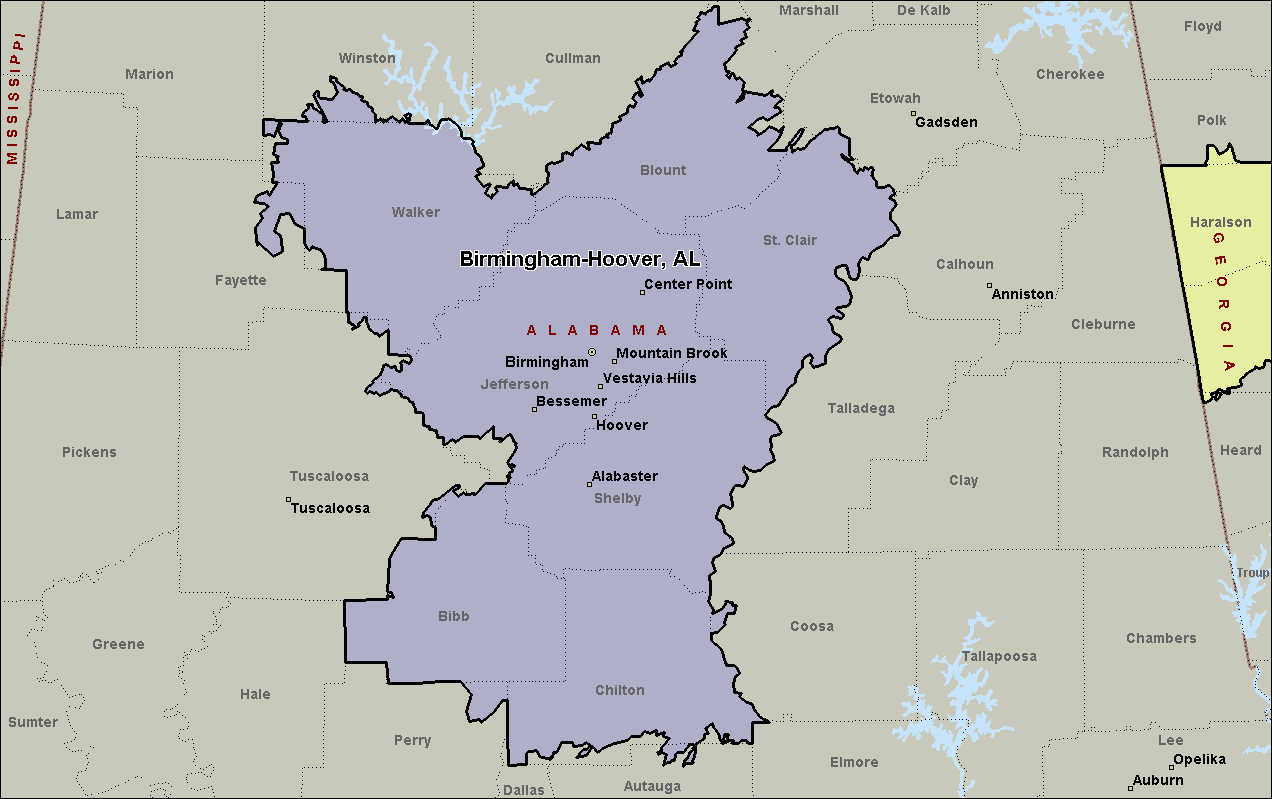 